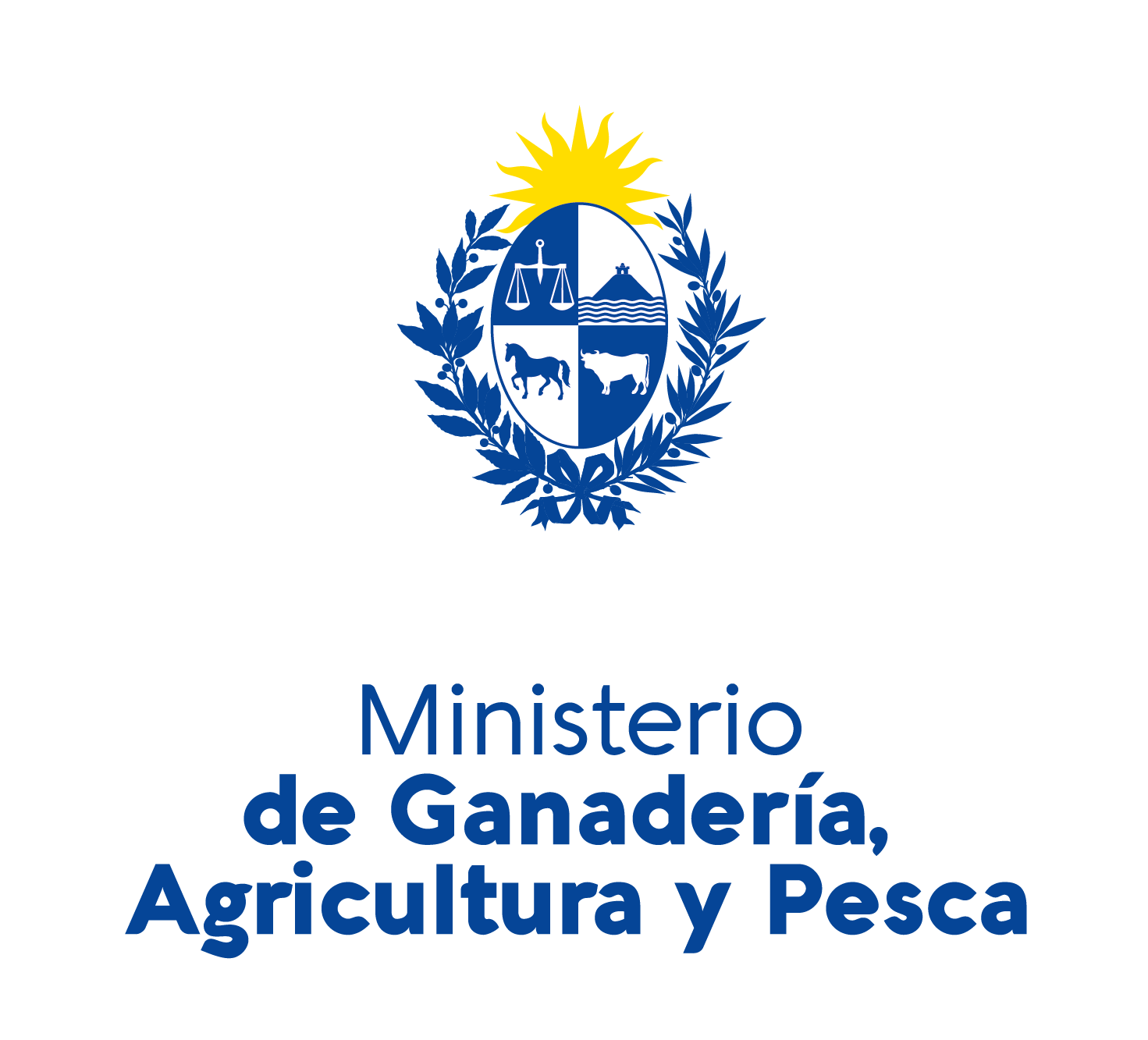 CERTIFICADO SANITARIO – CANINOSÚnico modelo autorizado por la D.S.A. - M. G. A. P.El que suscribe, Dr.(a)                                     Veterinario habilitado, registrado ante la División  Sanidad Animal con el Nº            , CERTIFICA: que en el período de 20 días anteriores a la fecha de emisión del presente documento, ha examinado clínicamente y procedió a cumplir con los requisitos sanitarios  del reglamento vigente, al animal de la especie canina, propiedad del Sr.(a)                               ,  domiciliado  en la calle:                   , Teléfono                ,  de la ciudad de                              , con el siguiente detalle:   Con el fin de conferirle inmunidad, se controló la aplicación de vacunas contra las siguientes enfermedades: Las mismas tienen validez dentro de los plazos que la División Sanidad Animal marca como normales para cada una de ellas.Ha sido dosificado contra la tenia Echinococcus con                                    (en un plazo no mayor de 15 dias) en fecha      /     /      y dosificados contra las demás endoparasitosis con                          en fecha      /     /      Ha sido dosificado contra ectoparásitos en fecha      /     /     El/los canino/s están libres de ectoparásitos y enfermedades infecto-contagiosas.Se certifica que en el lugar de origen no se han constatado enfermedades infectocontagiosas ni parasitarias.Observaciones:                                                                         El presente certificado tiene validez por el plazo de 30 días a partir de la fecha de emisión.Dado en                             , a los       días del mes de                           del año                    . FIRMA     : .........................................................Dirección del Veterinario:                                                        	Teléfono:                         NOMBRE:                          TAMAÑO:                          NOMBRE:                          TAMAÑO:                          NOMBRE:                          TAMAÑO:                          RAZA:                                   COLOR:                     SEXO:      EDAD:      Nº DE REGISTRO-CHIP:      TATUAJE:	                                 TATUAJE:	                                 ENFERMEDADMARCASERIEFECHA DE VACUNACIONENFERMEDAD DE CARREPARVOVIROSISHEPATITIS CANINA INFECCIOSALEPTOSPIROSISRABIA